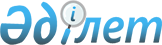 Шемонаиха қаласының көшелері мен тұйық көшелерін қайта атау туралыШығыс Қазақстан облысы Шемонаиха аудандық мәслихатының 2017 жылғы 22 желтоқсандағы № 19/7-VІ шешімі, Шығыс Қазақстан облысы Шемонаиха ауданы әкімдігінің 2017 жылғы 22 желтоқсандағы № 329 қаулысы. Шығыс Қазақстан облысының Әділет департаментінде 2018 жылғы 8 қаңтарда № 5388 болып тіркелді
      РҚАО-ның ескертпесі.

      Құжаттың мәтінінде түпнұсқаның пунктуациясы мен орфографиясы сақталған.
      Қазақстан Республикасының 1993 жылғы 8 желтоқсандағы "Қазақстан Республикасының әкiмшiлiк-аумақтық құрылысы туралы" Заңының 12 бабының 5-1) тармақшасына, Қазақстан Республикасының 2001 жылғы 23 қаңтардағы "Қазақстан Республикасындағы жергілікті мемлекеттік басқару және өзін-өзі басқару туралы" Заңының 6-бабы 1-тармағының 4) тармақшасына, Шемонаиха қаласы тұрғындарының пікірін ескере отырып, 2017 жылғы 7 қарашадағы Шығыс Қазақстан облысының ономастикалық комиссиясының қорытындысы негізінде Шемонаиха аудандық мәслихаты ШЕШІМ ҚАБЫЛДАДЫ және Шемонаиха ауданының әкімдігі ҚАУЛЫ ҚАБЫЛДАДЫ:
      1. Шемонаиха қаласының келесі көшелері мен тұйық көшелері: 
      1) Дзержинский көшесі Шаңырақ көшесі;
      2) Комсомольский көшесі Халықтық көшесі;
      3) Красноармейский көшесі Мерей көшесі;
      4) Пионерский көшесі Теректі көшесі;
      5) Пролетарский көшесі Бастау көшесі;
      6) Пугачев көшесі Өркен көшесі;
      7) 2-ші Совхозный көшесі Шапағат көшесі;
      8) Фурманов көшесі Болашақ көшесі;
      9) Колхозный тұйық көшесі Трудовой тұйық көшесі;
      10) Октябрьский тұйық көшесі Дорожный тұйық көшесі болып қайта аталсын.
      2. Осы бірлескен шешім мен қаулы алғашқы ресми жарияланған күнінен кейін күнтізбелік он күн өткен соң қолданысқа енгізіледі.
					© 2012. Қазақстан Республикасы Әділет министрлігінің «Қазақстан Республикасының Заңнама және құқықтық ақпарат институты» ШЖҚ РМК
				
      Сессия төрағасы

Ж. Бектұрсынов

      Шемонаиха аудандық 

      мәслихатының хатшысы

А. Боровикова

      Шемонаиха ауданының әкімі

А. Тоқтаров
